SE: Standard errorSE: Standard errorSupplemental Table 1. Sex-specific age-standardised incidence rates of anal cancer (/100000) from 1983 through 2016 in AustriaSupplemental Table 1. Sex-specific age-standardised incidence rates of anal cancer (/100000) from 1983 through 2016 in AustriaSupplemental Table 1. Sex-specific age-standardised incidence rates of anal cancer (/100000) from 1983 through 2016 in AustriaSupplemental Table 1. Sex-specific age-standardised incidence rates of anal cancer (/100000) from 1983 through 2016 in AustriaSupplemental Table 1. Sex-specific age-standardised incidence rates of anal cancer (/100000) from 1983 through 2016 in AustriaSupplemental Table 1. Sex-specific age-standardised incidence rates of anal cancer (/100000) from 1983 through 2016 in AustriaMaleFemaleYear 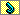 Incidence rateSEIncidence rateSE19830.480.141.210.1919840.310.121.090.1719850.230.10.930.1719860.470.141.50.219870.880.281.270.219880.810.211.690.2119890.870.261.240.1919900.90.191.250.19199110.211.590.2119920.950.21.460.219930.770.181.590.2119941.060.211.80.2319950.70.161.50.219961.080.231.90.2319970.880.181.90.2219980.960.191.680.2119990.930.181.860.2220001.080.192.050.2320010.760.162.130.2320021.420.221.840.2120031.380.231.980.2220041.080.21.530.1920051.430.251.910.2120061.330.211.970.2220071.120.181.790.2120081.230.192.40.2420091.480.211.930.2120101.230.212.050.2220111.470.22.050.2220121.430.22.30.2320131.440.222.280.2320141.250.192.560.2420151.340.182.110.2120161.480.22.190.22Supplemental Table 2. Sex-specific crude incidence rates of anal cancer (/100000) from 1983-1987 through 2013-2016 in AustriaSupplemental Table 2. Sex-specific crude incidence rates of anal cancer (/100000) from 1983-1987 through 2013-2016 in AustriaSupplemental Table 2. Sex-specific crude incidence rates of anal cancer (/100000) from 1983-1987 through 2013-2016 in AustriaSupplemental Table 2. Sex-specific crude incidence rates of anal cancer (/100000) from 1983-1987 through 2013-2016 in AustriaSupplemental Table 2. Sex-specific crude incidence rates of anal cancer (/100000) from 1983-1987 through 2013-2016 in AustriaSupplemental Table 2. Sex-specific crude incidence rates of anal cancer (/100000) from 1983-1987 through 2013-2016 in AustriaSupplemental Table 2. Sex-specific crude incidence rates of anal cancer (/100000) from 1983-1987 through 2013-2016 in AustriaSupplemental Table 2. Sex-specific crude incidence rates of anal cancer (/100000) from 1983-1987 through 2013-2016 in AustriaSupplemental Table 2. Sex-specific crude incidence rates of anal cancer (/100000) from 1983-1987 through 2013-2016 in AustriaSupplemental Table 2. Sex-specific crude incidence rates of anal cancer (/100000) from 1983-1987 through 2013-2016 in AustriaSupplemental Table 2. Sex-specific crude incidence rates of anal cancer (/100000) from 1983-1987 through 2013-2016 in AustriaSupplemental Table 2. Sex-specific crude incidence rates of anal cancer (/100000) from 1983-1987 through 2013-2016 in AustriaSupplemental Table 2. Sex-specific crude incidence rates of anal cancer (/100000) from 1983-1987 through 2013-2016 in AustriaSupplemental Table 2. Sex-specific crude incidence rates of anal cancer (/100000) from 1983-1987 through 2013-2016 in AustriaSupplemental Table 2. Sex-specific crude incidence rates of anal cancer (/100000) from 1983-1987 through 2013-2016 in AustriaSupplemental Table 2. Sex-specific crude incidence rates of anal cancer (/100000) from 1983-1987 through 2013-2016 in AustriaSupplemental Table 2. Sex-specific crude incidence rates of anal cancer (/100000) from 1983-1987 through 2013-2016 in AustriaSupplemental Table 2. Sex-specific crude incidence rates of anal cancer (/100000) from 1983-1987 through 2013-2016 in AustriaSupplemental Table 2. Sex-specific crude incidence rates of anal cancer (/100000) from 1983-1987 through 2013-2016 in AustriaSupplemental Table 2. Sex-specific crude incidence rates of anal cancer (/100000) from 1983-1987 through 2013-2016 in AustriaSupplemental Table 2. Sex-specific crude incidence rates of anal cancer (/100000) from 1983-1987 through 2013-2016 in AustriaSupplemental Table 2. Sex-specific crude incidence rates of anal cancer (/100000) from 1983-1987 through 2013-2016 in Austria1983-19871983-19871988-19921988-19921993-19971993-19971998-20021998-20022003-20072003-20072008-20122008-20122013-20162013-2016AgeIncidence rateSECrude IncidenceSECrude IncidenceSECrude IncidenceSECrude IncidenceSECrude IncidenceSECrude IncidenceSEMale0-<300.000.000.020.020.010.010.010.010.030.020.000.000.000.0030-<400.160.080.180.080.330.100.490.120.310.100.210.090.130.0840-<500.200.090.630.160.580.150.560.140.970.170.770.150.640.1550-<600.350.131.070.231.260.231.700.271.470.251.850.262.530.3260-<700.730.231.410.291.680.322.020.342.210.333.570.413.200.4370-<801.770.423.270.622.240.493.460.553.900.563.760.532.660.4680+2.920.923.580.964.281.012.270.765.401.044.940.896.511.06Female0-<300.000.000.010.010.010.010.000.000.010.010.030.020.020.0230-<400.200.090.400.120.340.100.440.110.280.090.380.120.400.1340-<500.490.140.400.131.250.221.850.261.640.231.880.231.170.2150-<601.580.271.130.232.520.332.380.312.870.343.470.354.740.4360-<702.380.343.120.373.540.423.140.403.420.395.100.465.150.5270-<804.170.485.030.565.080.545.800.554.470.514.610.525.570.5980+4.820.757.230.865.780.737.920.877.810.796.780.706.760.77